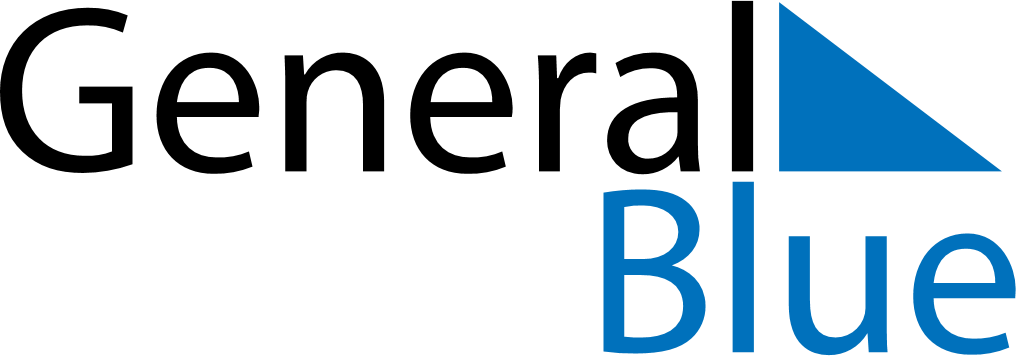 May 2023May 2023May 2023BoliviaBoliviaMondayTuesdayWednesdayThursdayFridaySaturdaySunday123456789101112131415161718192021Ascension Day22232425262728293031